05/09/2022 01:29:17 PM	TOWARDS 93-93-93Movimiento de Cuentas Desde 01/08/2022 Hasta 31/08/2022RO$ji1-Fecha	Asiento	e1	0000333l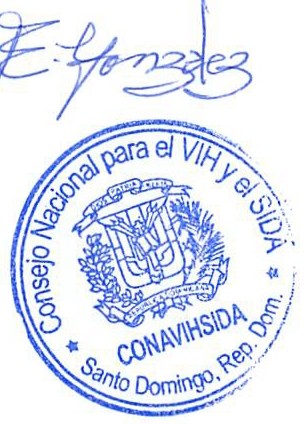 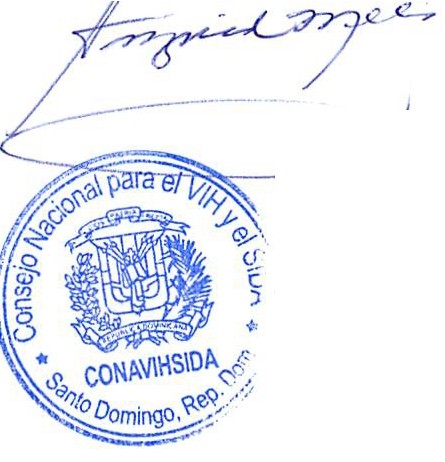 - - -- -Fecha- - -- -FechaAsientoNombre AsientoDebltosCreditosBalanceTas¡17/08/202219/08/202219/08/202219/08/202219/08/202219/08/202222/08/202222/08/202222/08/202224/08/202224/08/202225/08/202225/08/202225/08/202225/08/202225/08/202225/08/202225/08/202225/08/202225/08/202225/08/202225/08/202226/08/2022BANCOANBANCOANBANCOANBANCOCKBANCOCKBANCOCKBANCOCKBANCOCKBANCOCKBANCOCKBANCOCKBANCOCKBANCOCKBANCOTRBANCOTRBANCOTRBANCOTRBANCOTRBANCOTRBANCOTRBANCOTRBANCOTRBANCOCK436 ROSA VICTORIA SANCHEZ -Anulación de transacción 219219 Anulación del cheque núm. 27722, Ck 27722 anulado por437 YADIRA MEDINA M. - Anulación de transacción 220220 Anulación del cheque núm. 27723, Ck 27723 Anulado por438 SALVADOR ROMERO -Anulación de transacción 221221 Anulación del cheque núm. 27724, Ck 27724 anulado porJOAQUIN ISABEL - Cheque 2772527725 Pago viáticos a Barahona el 26 Agosto 2022 por concepto deNOEL GUERRERO - Cheque 2772727727 Pago viáticos a Barahona el 26 Agosto 2022 por concepto dePEDRO MONTAS - Cheque 2772627726 Pago viáticos a Barahona el 26 Agosto 2022 por concepto deSEGUROS UNIVERSAL - Cheque 2772827728 Pago facturas NCF: B1500009092 y B1500009075 de fechaGRUPO CAROL - Cheque 2772927729 Pago adquisición de medicamento para la señora PhadellyREFERENCIA LABORATORIO CLINICO - Cheque 2773027730 Solicitud de analitica para la sei'lora Keimy Jean Louis, usuariaEVENLUZ SRL - Cheque 2773127731 Pago factura B1500000135 Por servicio de 40 picaderas pre-LUIS ALBERTO CRUZ VALENCIANO - Cheque 2773227732 Apoyo alimentación y compensación de transporte por conceptoEDUVIGES ALTAGRACIA CONTRERAS - Cheque 2773327733 Pago por concepto de reposición fondo de caja chica,BANQUETES Y EVENTOS SUAREZ PUJALS SRL - Cheque27734 Pago factura 81500000021 por servicio de refrigerio paraAID FOR AIDS (AFA)-Transferencla 21142114 Desembolso correspondiente al 3er trimestre año 1 del proyectoINSTITUTO DOMINICANO DE DESARROLLO INTEGRAL2115 Desembolso correspondiente al 3er trimestre del 1 ai'lo delASOCIACION PARA LA PROMOCION DE LA VIDA (COOVIDA) ·2116 Desembolso correspondiente al 2do trimestre del ai'lo 1 delINSTITUTO NACIONAL DE LA SALUD (INSALUD) -2117 Desembolso correspondiente al 3er trimestre año 1 del proyectoCONSEJO NACIONAL PARA EL VIH SIDA (CONAVIHSIDA) •2118 Para registrar pago nomina de empleados correspondiente alCONSEJO NACIONAL PARA EL VIH SIDA (CONAVIHSIDA) -2119 Para registrar completivo pago nomina empleados456 ANATALIO FLORENTINO-Transferencia 21202120 Pago viatlcos a La Altagracia desde el 24 al 25 de agosto 2022457 CLOTILDE PEAA - Transferencia 21212121 Pago viaticos a La Altagracia desde el 24 al 25 de agosto 2022458 JOSE SANTANA - Transferencia 21222122 Pago viaticos a La Altagracia desde el 24 al 25 de agosto 2022455 GRUPO CAROL - Cheque 2773527735 Adquisición de medicamento para la señora Maria del Carmen1,900.0035,699,490.1353.762017/08/202219/08/202219/08/202219/08/202219/08/202219/08/202222/08/202222/08/202222/08/202224/08/202224/08/202225/08/202225/08/202225/08/202225/08/202225/08/202225/08/202225/08/202225/08/202225/08/202225/08/202225/08/202226/08/2022BANCOANBANCOANBANCOANBANCOCKBANCOCKBANCOCKBANCOCKBANCOCKBANCOCKBANCOCKBANCOCKBANCOCKBANCOCKBANCOTRBANCOTRBANCOTRBANCOTRBANCOTRBANCOTRBANCOTRBANCOTRBANCOTRBANCOCK436 ROSA VICTORIA SANCHEZ -Anulación de transacción 219219 Anulación del cheque núm. 27722, Ck 27722 anulado por437 YADIRA MEDINA M. - Anulación de transacción 220220 Anulación del cheque núm. 27723, Ck 27723 Anulado por438 SALVADOR ROMERO -Anulación de transacción 221221 Anulación del cheque núm. 27724, Ck 27724 anulado porJOAQUIN ISABEL - Cheque 2772527725 Pago viáticos a Barahona el 26 Agosto 2022 por concepto deNOEL GUERRERO - Cheque 2772727727 Pago viáticos a Barahona el 26 Agosto 2022 por concepto dePEDRO MONTAS - Cheque 2772627726 Pago viáticos a Barahona el 26 Agosto 2022 por concepto deSEGUROS UNIVERSAL - Cheque 2772827728 Pago facturas NCF: B1500009092 y B1500009075 de fechaGRUPO CAROL - Cheque 2772927729 Pago adquisición de medicamento para la señora PhadellyREFERENCIA LABORATORIO CLINICO - Cheque 2773027730 Solicitud de analitica para la sei'lora Keimy Jean Louis, usuariaEVENLUZ SRL - Cheque 2773127731 Pago factura B1500000135 Por servicio de 40 picaderas pre-LUIS ALBERTO CRUZ VALENCIANO - Cheque 2773227732 Apoyo alimentación y compensación de transporte por conceptoEDUVIGES ALTAGRACIA CONTRERAS - Cheque 2773327733 Pago por concepto de reposición fondo de caja chica,BANQUETES Y EVENTOS SUAREZ PUJALS SRL - Cheque27734 Pago factura 81500000021 por servicio de refrigerio paraAID FOR AIDS (AFA)-Transferencla 21142114 Desembolso correspondiente al 3er trimestre año 1 del proyectoINSTITUTO DOMINICANO DE DESARROLLO INTEGRAL2115 Desembolso correspondiente al 3er trimestre del 1 ai'lo delASOCIACION PARA LA PROMOCION DE LA VIDA (COOVIDA) ·2116 Desembolso correspondiente al 2do trimestre del ai'lo 1 delINSTITUTO NACIONAL DE LA SALUD (INSALUD) -2117 Desembolso correspondiente al 3er trimestre año 1 del proyectoCONSEJO NACIONAL PARA EL VIH SIDA (CONAVIHSIDA) •2118 Para registrar pago nomina de empleados correspondiente alCONSEJO NACIONAL PARA EL VIH SIDA (CONAVIHSIDA) -2119 Para registrar completivo pago nomina empleados456 ANATALIO FLORENTINO-Transferencia 21202120 Pago viatlcos a La Altagracia desde el 24 al 25 de agosto 2022457 CLOTILDE PEAA - Transferencia 21212121 Pago viaticos a La Altagracia desde el 24 al 25 de agosto 2022458 JOSE SANTANA - Transferencia 21222122 Pago viaticos a La Altagracia desde el 24 al 25 de agosto 2022455 GRUPO CAROL - Cheque 2773527735 Adquisición de medicamento para la señora Maria del Carmen5,300.0035,704,790.1353.762017/08/202219/08/202219/08/202219/08/202219/08/202219/08/202222/08/202222/08/202222/08/202224/08/202224/08/202225/08/202225/08/202225/08/202225/08/202225/08/202225/08/202225/08/202225/08/202225/08/202225/08/202225/08/202226/08/2022BANCOANBANCOANBANCOANBANCOCKBANCOCKBANCOCKBANCOCKBANCOCKBANCOCKBANCOCKBANCOCKBANCOCKBANCOCKBANCOTRBANCOTRBANCOTRBANCOTRBANCOTRBANCOTRBANCOTRBANCOTRBANCOTRBANCOCK436 ROSA VICTORIA SANCHEZ -Anulación de transacción 219219 Anulación del cheque núm. 27722, Ck 27722 anulado por437 YADIRA MEDINA M. - Anulación de transacción 220220 Anulación del cheque núm. 27723, Ck 27723 Anulado por438 SALVADOR ROMERO -Anulación de transacción 221221 Anulación del cheque núm. 27724, Ck 27724 anulado porJOAQUIN ISABEL - Cheque 2772527725 Pago viáticos a Barahona el 26 Agosto 2022 por concepto deNOEL GUERRERO - Cheque 2772727727 Pago viáticos a Barahona el 26 Agosto 2022 por concepto dePEDRO MONTAS - Cheque 2772627726 Pago viáticos a Barahona el 26 Agosto 2022 por concepto deSEGUROS UNIVERSAL - Cheque 2772827728 Pago facturas NCF: B1500009092 y B1500009075 de fechaGRUPO CAROL - Cheque 2772927729 Pago adquisición de medicamento para la señora PhadellyREFERENCIA LABORATORIO CLINICO - Cheque 2773027730 Solicitud de analitica para la sei'lora Keimy Jean Louis, usuariaEVENLUZ SRL - Cheque 2773127731 Pago factura B1500000135 Por servicio de 40 picaderas pre-LUIS ALBERTO CRUZ VALENCIANO - Cheque 2773227732 Apoyo alimentación y compensación de transporte por conceptoEDUVIGES ALTAGRACIA CONTRERAS - Cheque 2773327733 Pago por concepto de reposición fondo de caja chica,BANQUETES Y EVENTOS SUAREZ PUJALS SRL - Cheque27734 Pago factura 81500000021 por servicio de refrigerio paraAID FOR AIDS (AFA)-Transferencla 21142114 Desembolso correspondiente al 3er trimestre año 1 del proyectoINSTITUTO DOMINICANO DE DESARROLLO INTEGRAL2115 Desembolso correspondiente al 3er trimestre del 1 ai'lo delASOCIACION PARA LA PROMOCION DE LA VIDA (COOVIDA) ·2116 Desembolso correspondiente al 2do trimestre del ai'lo 1 delINSTITUTO NACIONAL DE LA SALUD (INSALUD) -2117 Desembolso correspondiente al 3er trimestre año 1 del proyectoCONSEJO NACIONAL PARA EL VIH SIDA (CONAVIHSIDA) •2118 Para registrar pago nomina de empleados correspondiente alCONSEJO NACIONAL PARA EL VIH SIDA (CONAVIHSIDA) -2119 Para registrar completivo pago nomina empleados456 ANATALIO FLORENTINO-Transferencia 21202120 Pago viatlcos a La Altagracia desde el 24 al 25 de agosto 2022457 CLOTILDE PEAA - Transferencia 21212121 Pago viaticos a La Altagracia desde el 24 al 25 de agosto 2022458 JOSE SANTANA - Transferencia 21222122 Pago viaticos a La Altagracia desde el 24 al 25 de agosto 2022455 GRUPO CAROL - Cheque 2773527735 Adquisición de medicamento para la señora Maria del Carmen5,300.0035,710,090.1353.762017/08/202219/08/202219/08/202219/08/202219/08/202219/08/202222/08/202222/08/202222/08/202224/08/202224/08/202225/08/202225/08/202225/08/202225/08/202225/08/202225/08/202225/08/202225/08/202225/08/202225/08/202225/08/202226/08/2022BANCOANBANCOANBANCOANBANCOCKBANCOCKBANCOCKBANCOCKBANCOCKBANCOCKBANCOCKBANCOCKBANCOCKBANCOCKBANCOTRBANCOTRBANCOTRBANCOTRBANCOTRBANCOTRBANCOTRBANCOTRBANCOTRBANCOCK436 ROSA VICTORIA SANCHEZ -Anulación de transacción 219219 Anulación del cheque núm. 27722, Ck 27722 anulado por437 YADIRA MEDINA M. - Anulación de transacción 220220 Anulación del cheque núm. 27723, Ck 27723 Anulado por438 SALVADOR ROMERO -Anulación de transacción 221221 Anulación del cheque núm. 27724, Ck 27724 anulado porJOAQUIN ISABEL - Cheque 2772527725 Pago viáticos a Barahona el 26 Agosto 2022 por concepto deNOEL GUERRERO - Cheque 2772727727 Pago viáticos a Barahona el 26 Agosto 2022 por concepto dePEDRO MONTAS - Cheque 2772627726 Pago viáticos a Barahona el 26 Agosto 2022 por concepto deSEGUROS UNIVERSAL - Cheque 2772827728 Pago facturas NCF: B1500009092 y B1500009075 de fechaGRUPO CAROL - Cheque 2772927729 Pago adquisición de medicamento para la señora PhadellyREFERENCIA LABORATORIO CLINICO - Cheque 2773027730 Solicitud de analitica para la sei'lora Keimy Jean Louis, usuariaEVENLUZ SRL - Cheque 2773127731 Pago factura B1500000135 Por servicio de 40 picaderas pre-LUIS ALBERTO CRUZ VALENCIANO - Cheque 2773227732 Apoyo alimentación y compensación de transporte por conceptoEDUVIGES ALTAGRACIA CONTRERAS - Cheque 2773327733 Pago por concepto de reposición fondo de caja chica,BANQUETES Y EVENTOS SUAREZ PUJALS SRL - Cheque27734 Pago factura 81500000021 por servicio de refrigerio paraAID FOR AIDS (AFA)-Transferencla 21142114 Desembolso correspondiente al 3er trimestre año 1 del proyectoINSTITUTO DOMINICANO DE DESARROLLO INTEGRAL2115 Desembolso correspondiente al 3er trimestre del 1 ai'lo delASOCIACION PARA LA PROMOCION DE LA VIDA (COOVIDA) ·2116 Desembolso correspondiente al 2do trimestre del ai'lo 1 delINSTITUTO NACIONAL DE LA SALUD (INSALUD) -2117 Desembolso correspondiente al 3er trimestre año 1 del proyectoCONSEJO NACIONAL PARA EL VIH SIDA (CONAVIHSIDA) •2118 Para registrar pago nomina de empleados correspondiente alCONSEJO NACIONAL PARA EL VIH SIDA (CONAVIHSIDA) -2119 Para registrar completivo pago nomina empleados456 ANATALIO FLORENTINO-Transferencia 21202120 Pago viatlcos a La Altagracia desde el 24 al 25 de agosto 2022457 CLOTILDE PEAA - Transferencia 21212121 Pago viaticos a La Altagracia desde el 24 al 25 de agosto 2022458 JOSE SANTANA - Transferencia 21222122 Pago viaticos a La Altagracia desde el 24 al 25 de agosto 2022455 GRUPO CAROL - Cheque 2773527735 Adquisición de medicamento para la señora Maria del Carmen1,900.0035,708,190.1353.5021-17/08/202219/08/202219/08/202219/08/202219/08/202219/08/202222/08/202222/08/202222/08/202224/08/202224/08/202225/08/202225/08/202225/08/202225/08/202225/08/202225/08/202225/08/202225/08/202225/08/202225/08/202225/08/202226/08/2022BANCOANBANCOANBANCOANBANCOCKBANCOCKBANCOCKBANCOCKBANCOCKBANCOCKBANCOCKBANCOCKBANCOCKBANCOCKBANCOTRBANCOTRBANCOTRBANCOTRBANCOTRBANCOTRBANCOTRBANCOTRBANCOTRBANCOCK436 ROSA VICTORIA SANCHEZ -Anulación de transacción 219219 Anulación del cheque núm. 27722, Ck 27722 anulado por437 YADIRA MEDINA M. - Anulación de transacción 220220 Anulación del cheque núm. 27723, Ck 27723 Anulado por438 SALVADOR ROMERO -Anulación de transacción 221221 Anulación del cheque núm. 27724, Ck 27724 anulado porJOAQUIN ISABEL - Cheque 2772527725 Pago viáticos a Barahona el 26 Agosto 2022 por concepto deNOEL GUERRERO - Cheque 2772727727 Pago viáticos a Barahona el 26 Agosto 2022 por concepto dePEDRO MONTAS - Cheque 2772627726 Pago viáticos a Barahona el 26 Agosto 2022 por concepto deSEGUROS UNIVERSAL - Cheque 2772827728 Pago facturas NCF: B1500009092 y B1500009075 de fechaGRUPO CAROL - Cheque 2772927729 Pago adquisición de medicamento para la señora PhadellyREFERENCIA LABORATORIO CLINICO - Cheque 2773027730 Solicitud de analitica para la sei'lora Keimy Jean Louis, usuariaEVENLUZ SRL - Cheque 2773127731 Pago factura B1500000135 Por servicio de 40 picaderas pre-LUIS ALBERTO CRUZ VALENCIANO - Cheque 2773227732 Apoyo alimentación y compensación de transporte por conceptoEDUVIGES ALTAGRACIA CONTRERAS - Cheque 2773327733 Pago por concepto de reposición fondo de caja chica,BANQUETES Y EVENTOS SUAREZ PUJALS SRL - Cheque27734 Pago factura 81500000021 por servicio de refrigerio paraAID FOR AIDS (AFA)-Transferencla 21142114 Desembolso correspondiente al 3er trimestre año 1 del proyectoINSTITUTO DOMINICANO DE DESARROLLO INTEGRAL2115 Desembolso correspondiente al 3er trimestre del 1 ai'lo delASOCIACION PARA LA PROMOCION DE LA VIDA (COOVIDA) ·2116 Desembolso correspondiente al 2do trimestre del ai'lo 1 delINSTITUTO NACIONAL DE LA SALUD (INSALUD) -2117 Desembolso correspondiente al 3er trimestre año 1 del proyectoCONSEJO NACIONAL PARA EL VIH SIDA (CONAVIHSIDA) •2118 Para registrar pago nomina de empleados correspondiente alCONSEJO NACIONAL PARA EL VIH SIDA (CONAVIHSIDA) -2119 Para registrar completivo pago nomina empleados456 ANATALIO FLORENTINO-Transferencia 21202120 Pago viatlcos a La Altagracia desde el 24 al 25 de agosto 2022457 CLOTILDE PEAA - Transferencia 21212121 Pago viaticos a La Altagracia desde el 24 al 25 de agosto 2022458 JOSE SANTANA - Transferencia 21222122 Pago viaticos a La Altagracia desde el 24 al 25 de agosto 2022455 GRUPO CAROL - Cheque 2773527735 Adquisición de medicamento para la señora Maria del Carmen1,700.0035,706,490.1353.502117/08/202219/08/202219/08/202219/08/202219/08/202219/08/202222/08/202222/08/202222/08/202224/08/202224/08/202225/08/202225/08/202225/08/202225/08/202225/08/202225/08/202225/08/202225/08/202225/08/202225/08/202225/08/202226/08/2022BANCOANBANCOANBANCOANBANCOCKBANCOCKBANCOCKBANCOCKBANCOCKBANCOCKBANCOCKBANCOCKBANCOCKBANCOCKBANCOTRBANCOTRBANCOTRBANCOTRBANCOTRBANCOTRBANCOTRBANCOTRBANCOTRBANCOCK436 ROSA VICTORIA SANCHEZ -Anulación de transacción 219219 Anulación del cheque núm. 27722, Ck 27722 anulado por437 YADIRA MEDINA M. - Anulación de transacción 220220 Anulación del cheque núm. 27723, Ck 27723 Anulado por438 SALVADOR ROMERO -Anulación de transacción 221221 Anulación del cheque núm. 27724, Ck 27724 anulado porJOAQUIN ISABEL - Cheque 2772527725 Pago viáticos a Barahona el 26 Agosto 2022 por concepto deNOEL GUERRERO - Cheque 2772727727 Pago viáticos a Barahona el 26 Agosto 2022 por concepto dePEDRO MONTAS - Cheque 2772627726 Pago viáticos a Barahona el 26 Agosto 2022 por concepto deSEGUROS UNIVERSAL - Cheque 2772827728 Pago facturas NCF: B1500009092 y B1500009075 de fechaGRUPO CAROL - Cheque 2772927729 Pago adquisición de medicamento para la señora PhadellyREFERENCIA LABORATORIO CLINICO - Cheque 2773027730 Solicitud de analitica para la sei'lora Keimy Jean Louis, usuariaEVENLUZ SRL - Cheque 2773127731 Pago factura B1500000135 Por servicio de 40 picaderas pre-LUIS ALBERTO CRUZ VALENCIANO - Cheque 2773227732 Apoyo alimentación y compensación de transporte por conceptoEDUVIGES ALTAGRACIA CONTRERAS - Cheque 2773327733 Pago por concepto de reposición fondo de caja chica,BANQUETES Y EVENTOS SUAREZ PUJALS SRL - Cheque27734 Pago factura 81500000021 por servicio de refrigerio paraAID FOR AIDS (AFA)-Transferencla 21142114 Desembolso correspondiente al 3er trimestre año 1 del proyectoINSTITUTO DOMINICANO DE DESARROLLO INTEGRAL2115 Desembolso correspondiente al 3er trimestre del 1 ai'lo delASOCIACION PARA LA PROMOCION DE LA VIDA (COOVIDA) ·2116 Desembolso correspondiente al 2do trimestre del ai'lo 1 delINSTITUTO NACIONAL DE LA SALUD (INSALUD) -2117 Desembolso correspondiente al 3er trimestre año 1 del proyectoCONSEJO NACIONAL PARA EL VIH SIDA (CONAVIHSIDA) •2118 Para registrar pago nomina de empleados correspondiente alCONSEJO NACIONAL PARA EL VIH SIDA (CONAVIHSIDA) -2119 Para registrar completivo pago nomina empleados456 ANATALIO FLORENTINO-Transferencia 21202120 Pago viatlcos a La Altagracia desde el 24 al 25 de agosto 2022457 CLOTILDE PEAA - Transferencia 21212121 Pago viaticos a La Altagracia desde el 24 al 25 de agosto 2022458 JOSE SANTANA - Transferencia 21222122 Pago viaticos a La Altagracia desde el 24 al 25 de agosto 2022455 GRUPO CAROL - Cheque 2773527735 Adquisición de medicamento para la señora Maria del Carmen1,900.0035,704,590.1353.502117/08/202219/08/202219/08/202219/08/202219/08/202219/08/202222/08/202222/08/202222/08/202224/08/202224/08/202225/08/202225/08/202225/08/202225/08/202225/08/202225/08/202225/08/202225/08/202225/08/202225/08/202225/08/202226/08/2022BANCOANBANCOANBANCOANBANCOCKBANCOCKBANCOCKBANCOCKBANCOCKBANCOCKBANCOCKBANCOCKBANCOCKBANCOCKBANCOTRBANCOTRBANCOTRBANCOTRBANCOTRBANCOTRBANCOTRBANCOTRBANCOTRBANCOCK436 ROSA VICTORIA SANCHEZ -Anulación de transacción 219219 Anulación del cheque núm. 27722, Ck 27722 anulado por437 YADIRA MEDINA M. - Anulación de transacción 220220 Anulación del cheque núm. 27723, Ck 27723 Anulado por438 SALVADOR ROMERO -Anulación de transacción 221221 Anulación del cheque núm. 27724, Ck 27724 anulado porJOAQUIN ISABEL - Cheque 2772527725 Pago viáticos a Barahona el 26 Agosto 2022 por concepto deNOEL GUERRERO - Cheque 2772727727 Pago viáticos a Barahona el 26 Agosto 2022 por concepto dePEDRO MONTAS - Cheque 2772627726 Pago viáticos a Barahona el 26 Agosto 2022 por concepto deSEGUROS UNIVERSAL - Cheque 2772827728 Pago facturas NCF: B1500009092 y B1500009075 de fechaGRUPO CAROL - Cheque 2772927729 Pago adquisición de medicamento para la señora PhadellyREFERENCIA LABORATORIO CLINICO - Cheque 2773027730 Solicitud de analitica para la sei'lora Keimy Jean Louis, usuariaEVENLUZ SRL - Cheque 2773127731 Pago factura B1500000135 Por servicio de 40 picaderas pre-LUIS ALBERTO CRUZ VALENCIANO - Cheque 2773227732 Apoyo alimentación y compensación de transporte por conceptoEDUVIGES ALTAGRACIA CONTRERAS - Cheque 2773327733 Pago por concepto de reposición fondo de caja chica,BANQUETES Y EVENTOS SUAREZ PUJALS SRL - Cheque27734 Pago factura 81500000021 por servicio de refrigerio paraAID FOR AIDS (AFA)-Transferencla 21142114 Desembolso correspondiente al 3er trimestre año 1 del proyectoINSTITUTO DOMINICANO DE DESARROLLO INTEGRAL2115 Desembolso correspondiente al 3er trimestre del 1 ai'lo delASOCIACION PARA LA PROMOCION DE LA VIDA (COOVIDA) ·2116 Desembolso correspondiente al 2do trimestre del ai'lo 1 delINSTITUTO NACIONAL DE LA SALUD (INSALUD) -2117 Desembolso correspondiente al 3er trimestre año 1 del proyectoCONSEJO NACIONAL PARA EL VIH SIDA (CONAVIHSIDA) •2118 Para registrar pago nomina de empleados correspondiente alCONSEJO NACIONAL PARA EL VIH SIDA (CONAVIHSIDA) -2119 Para registrar completivo pago nomina empleados456 ANATALIO FLORENTINO-Transferencia 21202120 Pago viatlcos a La Altagracia desde el 24 al 25 de agosto 2022457 CLOTILDE PEAA - Transferencia 21212121 Pago viaticos a La Altagracia desde el 24 al 25 de agosto 2022458 JOSE SANTANA - Transferencia 21222122 Pago viaticos a La Altagracia desde el 24 al 25 de agosto 2022455 GRUPO CAROL - Cheque 2773527735 Adquisición de medicamento para la señora Maria del Carmen247,473.0035,457,117.1353.290817/08/202219/08/202219/08/202219/08/202219/08/202219/08/202222/08/202222/08/202222/08/202224/08/202224/08/202225/08/202225/08/202225/08/202225/08/202225/08/202225/08/202225/08/202225/08/202225/08/202225/08/202225/08/202226/08/2022BANCOANBANCOANBANCOANBANCOCKBANCOCKBANCOCKBANCOCKBANCOCKBANCOCKBANCOCKBANCOCKBANCOCKBANCOCKBANCOTRBANCOTRBANCOTRBANCOTRBANCOTRBANCOTRBANCOTRBANCOTRBANCOTRBANCOCK436 ROSA VICTORIA SANCHEZ -Anulación de transacción 219219 Anulación del cheque núm. 27722, Ck 27722 anulado por437 YADIRA MEDINA M. - Anulación de transacción 220220 Anulación del cheque núm. 27723, Ck 27723 Anulado por438 SALVADOR ROMERO -Anulación de transacción 221221 Anulación del cheque núm. 27724, Ck 27724 anulado porJOAQUIN ISABEL - Cheque 2772527725 Pago viáticos a Barahona el 26 Agosto 2022 por concepto deNOEL GUERRERO - Cheque 2772727727 Pago viáticos a Barahona el 26 Agosto 2022 por concepto dePEDRO MONTAS - Cheque 2772627726 Pago viáticos a Barahona el 26 Agosto 2022 por concepto deSEGUROS UNIVERSAL - Cheque 2772827728 Pago facturas NCF: B1500009092 y B1500009075 de fechaGRUPO CAROL - Cheque 2772927729 Pago adquisición de medicamento para la señora PhadellyREFERENCIA LABORATORIO CLINICO - Cheque 2773027730 Solicitud de analitica para la sei'lora Keimy Jean Louis, usuariaEVENLUZ SRL - Cheque 2773127731 Pago factura B1500000135 Por servicio de 40 picaderas pre-LUIS ALBERTO CRUZ VALENCIANO - Cheque 2773227732 Apoyo alimentación y compensación de transporte por conceptoEDUVIGES ALTAGRACIA CONTRERAS - Cheque 2773327733 Pago por concepto de reposición fondo de caja chica,BANQUETES Y EVENTOS SUAREZ PUJALS SRL - Cheque27734 Pago factura 81500000021 por servicio de refrigerio paraAID FOR AIDS (AFA)-Transferencla 21142114 Desembolso correspondiente al 3er trimestre año 1 del proyectoINSTITUTO DOMINICANO DE DESARROLLO INTEGRAL2115 Desembolso correspondiente al 3er trimestre del 1 ai'lo delASOCIACION PARA LA PROMOCION DE LA VIDA (COOVIDA) ·2116 Desembolso correspondiente al 2do trimestre del ai'lo 1 delINSTITUTO NACIONAL DE LA SALUD (INSALUD) -2117 Desembolso correspondiente al 3er trimestre año 1 del proyectoCONSEJO NACIONAL PARA EL VIH SIDA (CONAVIHSIDA) •2118 Para registrar pago nomina de empleados correspondiente alCONSEJO NACIONAL PARA EL VIH SIDA (CONAVIHSIDA) -2119 Para registrar completivo pago nomina empleados456 ANATALIO FLORENTINO-Transferencia 21202120 Pago viatlcos a La Altagracia desde el 24 al 25 de agosto 2022457 CLOTILDE PEAA - Transferencia 21212121 Pago viaticos a La Altagracia desde el 24 al 25 de agosto 2022458 JOSE SANTANA - Transferencia 21222122 Pago viaticos a La Altagracia desde el 24 al 25 de agosto 2022455 GRUPO CAROL - Cheque 2773527735 Adquisición de medicamento para la señora Maria del Carmen6,220.0135,450,897.1253.290817/08/202219/08/202219/08/202219/08/202219/08/202219/08/202222/08/202222/08/202222/08/202224/08/202224/08/202225/08/202225/08/202225/08/202225/08/202225/08/202225/08/202225/08/202225/08/202225/08/202225/08/202225/08/202226/08/2022BANCOANBANCOANBANCOANBANCOCKBANCOCKBANCOCKBANCOCKBANCOCKBANCOCKBANCOCKBANCOCKBANCOCKBANCOCKBANCOTRBANCOTRBANCOTRBANCOTRBANCOTRBANCOTRBANCOTRBANCOTRBANCOTRBANCOCK436 ROSA VICTORIA SANCHEZ -Anulación de transacción 219219 Anulación del cheque núm. 27722, Ck 27722 anulado por437 YADIRA MEDINA M. - Anulación de transacción 220220 Anulación del cheque núm. 27723, Ck 27723 Anulado por438 SALVADOR ROMERO -Anulación de transacción 221221 Anulación del cheque núm. 27724, Ck 27724 anulado porJOAQUIN ISABEL - Cheque 2772527725 Pago viáticos a Barahona el 26 Agosto 2022 por concepto deNOEL GUERRERO - Cheque 2772727727 Pago viáticos a Barahona el 26 Agosto 2022 por concepto dePEDRO MONTAS - Cheque 2772627726 Pago viáticos a Barahona el 26 Agosto 2022 por concepto deSEGUROS UNIVERSAL - Cheque 2772827728 Pago facturas NCF: B1500009092 y B1500009075 de fechaGRUPO CAROL - Cheque 2772927729 Pago adquisición de medicamento para la señora PhadellyREFERENCIA LABORATORIO CLINICO - Cheque 2773027730 Solicitud de analitica para la sei'lora Keimy Jean Louis, usuariaEVENLUZ SRL - Cheque 2773127731 Pago factura B1500000135 Por servicio de 40 picaderas pre-LUIS ALBERTO CRUZ VALENCIANO - Cheque 2773227732 Apoyo alimentación y compensación de transporte por conceptoEDUVIGES ALTAGRACIA CONTRERAS - Cheque 2773327733 Pago por concepto de reposición fondo de caja chica,BANQUETES Y EVENTOS SUAREZ PUJALS SRL - Cheque27734 Pago factura 81500000021 por servicio de refrigerio paraAID FOR AIDS (AFA)-Transferencla 21142114 Desembolso correspondiente al 3er trimestre año 1 del proyectoINSTITUTO DOMINICANO DE DESARROLLO INTEGRAL2115 Desembolso correspondiente al 3er trimestre del 1 ai'lo delASOCIACION PARA LA PROMOCION DE LA VIDA (COOVIDA) ·2116 Desembolso correspondiente al 2do trimestre del ai'lo 1 delINSTITUTO NACIONAL DE LA SALUD (INSALUD) -2117 Desembolso correspondiente al 3er trimestre año 1 del proyectoCONSEJO NACIONAL PARA EL VIH SIDA (CONAVIHSIDA) •2118 Para registrar pago nomina de empleados correspondiente alCONSEJO NACIONAL PARA EL VIH SIDA (CONAVIHSIDA) -2119 Para registrar completivo pago nomina empleados456 ANATALIO FLORENTINO-Transferencia 21202120 Pago viatlcos a La Altagracia desde el 24 al 25 de agosto 2022457 CLOTILDE PEAA - Transferencia 21212121 Pago viaticos a La Altagracia desde el 24 al 25 de agosto 2022458 JOSE SANTANA - Transferencia 21222122 Pago viaticos a La Altagracia desde el 24 al 25 de agosto 2022455 GRUPO CAROL - Cheque 2773527735 Adquisición de medicamento para la señora Maria del Carmen26,000.0035,424,897.1253.290817/08/202219/08/202219/08/202219/08/202219/08/202219/08/202222/08/202222/08/202222/08/202224/08/202224/08/202225/08/202225/08/202225/08/202225/08/202225/08/202225/08/202225/08/202225/08/202225/08/202225/08/202225/08/202226/08/2022BANCOANBANCOANBANCOANBANCOCKBANCOCKBANCOCKBANCOCKBANCOCKBANCOCKBANCOCKBANCOCKBANCOCKBANCOCKBANCOTRBANCOTRBANCOTRBANCOTRBANCOTRBANCOTRBANCOTRBANCOTRBANCOTRBANCOCK436 ROSA VICTORIA SANCHEZ -Anulación de transacción 219219 Anulación del cheque núm. 27722, Ck 27722 anulado por437 YADIRA MEDINA M. - Anulación de transacción 220220 Anulación del cheque núm. 27723, Ck 27723 Anulado por438 SALVADOR ROMERO -Anulación de transacción 221221 Anulación del cheque núm. 27724, Ck 27724 anulado porJOAQUIN ISABEL - Cheque 2772527725 Pago viáticos a Barahona el 26 Agosto 2022 por concepto deNOEL GUERRERO - Cheque 2772727727 Pago viáticos a Barahona el 26 Agosto 2022 por concepto dePEDRO MONTAS - Cheque 2772627726 Pago viáticos a Barahona el 26 Agosto 2022 por concepto deSEGUROS UNIVERSAL - Cheque 2772827728 Pago facturas NCF: B1500009092 y B1500009075 de fechaGRUPO CAROL - Cheque 2772927729 Pago adquisición de medicamento para la señora PhadellyREFERENCIA LABORATORIO CLINICO - Cheque 2773027730 Solicitud de analitica para la sei'lora Keimy Jean Louis, usuariaEVENLUZ SRL - Cheque 2773127731 Pago factura B1500000135 Por servicio de 40 picaderas pre-LUIS ALBERTO CRUZ VALENCIANO - Cheque 2773227732 Apoyo alimentación y compensación de transporte por conceptoEDUVIGES ALTAGRACIA CONTRERAS - Cheque 2773327733 Pago por concepto de reposición fondo de caja chica,BANQUETES Y EVENTOS SUAREZ PUJALS SRL - Cheque27734 Pago factura 81500000021 por servicio de refrigerio paraAID FOR AIDS (AFA)-Transferencla 21142114 Desembolso correspondiente al 3er trimestre año 1 del proyectoINSTITUTO DOMINICANO DE DESARROLLO INTEGRAL2115 Desembolso correspondiente al 3er trimestre del 1 ai'lo delASOCIACION PARA LA PROMOCION DE LA VIDA (COOVIDA) ·2116 Desembolso correspondiente al 2do trimestre del ai'lo 1 delINSTITUTO NACIONAL DE LA SALUD (INSALUD) -2117 Desembolso correspondiente al 3er trimestre año 1 del proyectoCONSEJO NACIONAL PARA EL VIH SIDA (CONAVIHSIDA) •2118 Para registrar pago nomina de empleados correspondiente alCONSEJO NACIONAL PARA EL VIH SIDA (CONAVIHSIDA) -2119 Para registrar completivo pago nomina empleados456 ANATALIO FLORENTINO-Transferencia 21202120 Pago viatlcos a La Altagracia desde el 24 al 25 de agosto 2022457 CLOTILDE PEAA - Transferencia 21212121 Pago viaticos a La Altagracia desde el 24 al 25 de agosto 2022458 JOSE SANTANA - Transferencia 21222122 Pago viaticos a La Altagracia desde el 24 al 25 de agosto 2022455 GRUPO CAROL - Cheque 2773527735 Adquisición de medicamento para la señora Maria del Carmen22,505.5035,402,391.6253.011317/08/202219/08/202219/08/202219/08/202219/08/202219/08/202222/08/202222/08/202222/08/202224/08/202224/08/202225/08/202225/08/202225/08/202225/08/202225/08/202225/08/202225/08/202225/08/202225/08/202225/08/202225/08/202226/08/2022BANCOANBANCOANBANCOANBANCOCKBANCOCKBANCOCKBANCOCKBANCOCKBANCOCKBANCOCKBANCOCKBANCOCKBANCOCKBANCOTRBANCOTRBANCOTRBANCOTRBANCOTRBANCOTRBANCOTRBANCOTRBANCOTRBANCOCK436 ROSA VICTORIA SANCHEZ -Anulación de transacción 219219 Anulación del cheque núm. 27722, Ck 27722 anulado por437 YADIRA MEDINA M. - Anulación de transacción 220220 Anulación del cheque núm. 27723, Ck 27723 Anulado por438 SALVADOR ROMERO -Anulación de transacción 221221 Anulación del cheque núm. 27724, Ck 27724 anulado porJOAQUIN ISABEL - Cheque 2772527725 Pago viáticos a Barahona el 26 Agosto 2022 por concepto deNOEL GUERRERO - Cheque 2772727727 Pago viáticos a Barahona el 26 Agosto 2022 por concepto dePEDRO MONTAS - Cheque 2772627726 Pago viáticos a Barahona el 26 Agosto 2022 por concepto deSEGUROS UNIVERSAL - Cheque 2772827728 Pago facturas NCF: B1500009092 y B1500009075 de fechaGRUPO CAROL - Cheque 2772927729 Pago adquisición de medicamento para la señora PhadellyREFERENCIA LABORATORIO CLINICO - Cheque 2773027730 Solicitud de analitica para la sei'lora Keimy Jean Louis, usuariaEVENLUZ SRL - Cheque 2773127731 Pago factura B1500000135 Por servicio de 40 picaderas pre-LUIS ALBERTO CRUZ VALENCIANO - Cheque 2773227732 Apoyo alimentación y compensación de transporte por conceptoEDUVIGES ALTAGRACIA CONTRERAS - Cheque 2773327733 Pago por concepto de reposición fondo de caja chica,BANQUETES Y EVENTOS SUAREZ PUJALS SRL - Cheque27734 Pago factura 81500000021 por servicio de refrigerio paraAID FOR AIDS (AFA)-Transferencla 21142114 Desembolso correspondiente al 3er trimestre año 1 del proyectoINSTITUTO DOMINICANO DE DESARROLLO INTEGRAL2115 Desembolso correspondiente al 3er trimestre del 1 ai'lo delASOCIACION PARA LA PROMOCION DE LA VIDA (COOVIDA) ·2116 Desembolso correspondiente al 2do trimestre del ai'lo 1 delINSTITUTO NACIONAL DE LA SALUD (INSALUD) -2117 Desembolso correspondiente al 3er trimestre año 1 del proyectoCONSEJO NACIONAL PARA EL VIH SIDA (CONAVIHSIDA) •2118 Para registrar pago nomina de empleados correspondiente alCONSEJO NACIONAL PARA EL VIH SIDA (CONAVIHSIDA) -2119 Para registrar completivo pago nomina empleados456 ANATALIO FLORENTINO-Transferencia 21202120 Pago viatlcos a La Altagracia desde el 24 al 25 de agosto 2022457 CLOTILDE PEAA - Transferencia 21212121 Pago viaticos a La Altagracia desde el 24 al 25 de agosto 2022458 JOSE SANTANA - Transferencia 21222122 Pago viaticos a La Altagracia desde el 24 al 25 de agosto 2022455 GRUPO CAROL - Cheque 2773527735 Adquisición de medicamento para la señora Maria del Carmen13,000.0035,389,391.6253.0113..17/08/202219/08/202219/08/202219/08/202219/08/202219/08/202222/08/202222/08/202222/08/202224/08/202224/08/202225/08/202225/08/202225/08/202225/08/202225/08/202225/08/202225/08/202225/08/202225/08/202225/08/202225/08/202226/08/2022BANCOANBANCOANBANCOANBANCOCKBANCOCKBANCOCKBANCOCKBANCOCKBANCOCKBANCOCKBANCOCKBANCOCKBANCOCKBANCOTRBANCOTRBANCOTRBANCOTRBANCOTRBANCOTRBANCOTRBANCOTRBANCOTRBANCOCK436 ROSA VICTORIA SANCHEZ -Anulación de transacción 219219 Anulación del cheque núm. 27722, Ck 27722 anulado por437 YADIRA MEDINA M. - Anulación de transacción 220220 Anulación del cheque núm. 27723, Ck 27723 Anulado por438 SALVADOR ROMERO -Anulación de transacción 221221 Anulación del cheque núm. 27724, Ck 27724 anulado porJOAQUIN ISABEL - Cheque 2772527725 Pago viáticos a Barahona el 26 Agosto 2022 por concepto deNOEL GUERRERO - Cheque 2772727727 Pago viáticos a Barahona el 26 Agosto 2022 por concepto dePEDRO MONTAS - Cheque 2772627726 Pago viáticos a Barahona el 26 Agosto 2022 por concepto deSEGUROS UNIVERSAL - Cheque 2772827728 Pago facturas NCF: B1500009092 y B1500009075 de fechaGRUPO CAROL - Cheque 2772927729 Pago adquisición de medicamento para la señora PhadellyREFERENCIA LABORATORIO CLINICO - Cheque 2773027730 Solicitud de analitica para la sei'lora Keimy Jean Louis, usuariaEVENLUZ SRL - Cheque 2773127731 Pago factura B1500000135 Por servicio de 40 picaderas pre-LUIS ALBERTO CRUZ VALENCIANO - Cheque 2773227732 Apoyo alimentación y compensación de transporte por conceptoEDUVIGES ALTAGRACIA CONTRERAS - Cheque 2773327733 Pago por concepto de reposición fondo de caja chica,BANQUETES Y EVENTOS SUAREZ PUJALS SRL - Cheque27734 Pago factura 81500000021 por servicio de refrigerio paraAID FOR AIDS (AFA)-Transferencla 21142114 Desembolso correspondiente al 3er trimestre año 1 del proyectoINSTITUTO DOMINICANO DE DESARROLLO INTEGRAL2115 Desembolso correspondiente al 3er trimestre del 1 ai'lo delASOCIACION PARA LA PROMOCION DE LA VIDA (COOVIDA) ·2116 Desembolso correspondiente al 2do trimestre del ai'lo 1 delINSTITUTO NACIONAL DE LA SALUD (INSALUD) -2117 Desembolso correspondiente al 3er trimestre año 1 del proyectoCONSEJO NACIONAL PARA EL VIH SIDA (CONAVIHSIDA) •2118 Para registrar pago nomina de empleados correspondiente alCONSEJO NACIONAL PARA EL VIH SIDA (CONAVIHSIDA) -2119 Para registrar completivo pago nomina empleados456 ANATALIO FLORENTINO-Transferencia 21202120 Pago viatlcos a La Altagracia desde el 24 al 25 de agosto 2022457 CLOTILDE PEAA - Transferencia 21212121 Pago viaticos a La Altagracia desde el 24 al 25 de agosto 2022458 JOSE SANTANA - Transferencia 21222122 Pago viaticos a La Altagracia desde el 24 al 25 de agosto 2022455 GRUPO CAROL - Cheque 2773527735 Adquisición de medicamento para la señora Maria del Carmen29,461.5535,359,930.0752.948517/08/202219/08/202219/08/202219/08/202219/08/202219/08/202222/08/202222/08/202222/08/202224/08/202224/08/202225/08/202225/08/202225/08/202225/08/202225/08/202225/08/202225/08/202225/08/202225/08/202225/08/202225/08/202226/08/2022BANCOANBANCOANBANCOANBANCOCKBANCOCKBANCOCKBANCOCKBANCOCKBANCOCKBANCOCKBANCOCKBANCOCKBANCOCKBANCOTRBANCOTRBANCOTRBANCOTRBANCOTRBANCOTRBANCOTRBANCOTRBANCOTRBANCOCK436 ROSA VICTORIA SANCHEZ -Anulación de transacción 219219 Anulación del cheque núm. 27722, Ck 27722 anulado por437 YADIRA MEDINA M. - Anulación de transacción 220220 Anulación del cheque núm. 27723, Ck 27723 Anulado por438 SALVADOR ROMERO -Anulación de transacción 221221 Anulación del cheque núm. 27724, Ck 27724 anulado porJOAQUIN ISABEL - Cheque 2772527725 Pago viáticos a Barahona el 26 Agosto 2022 por concepto deNOEL GUERRERO - Cheque 2772727727 Pago viáticos a Barahona el 26 Agosto 2022 por concepto dePEDRO MONTAS - Cheque 2772627726 Pago viáticos a Barahona el 26 Agosto 2022 por concepto deSEGUROS UNIVERSAL - Cheque 2772827728 Pago facturas NCF: B1500009092 y B1500009075 de fechaGRUPO CAROL - Cheque 2772927729 Pago adquisición de medicamento para la señora PhadellyREFERENCIA LABORATORIO CLINICO - Cheque 2773027730 Solicitud de analitica para la sei'lora Keimy Jean Louis, usuariaEVENLUZ SRL - Cheque 2773127731 Pago factura B1500000135 Por servicio de 40 picaderas pre-LUIS ALBERTO CRUZ VALENCIANO - Cheque 2773227732 Apoyo alimentación y compensación de transporte por conceptoEDUVIGES ALTAGRACIA CONTRERAS - Cheque 2773327733 Pago por concepto de reposición fondo de caja chica,BANQUETES Y EVENTOS SUAREZ PUJALS SRL - Cheque27734 Pago factura 81500000021 por servicio de refrigerio paraAID FOR AIDS (AFA)-Transferencla 21142114 Desembolso correspondiente al 3er trimestre año 1 del proyectoINSTITUTO DOMINICANO DE DESARROLLO INTEGRAL2115 Desembolso correspondiente al 3er trimestre del 1 ai'lo delASOCIACION PARA LA PROMOCION DE LA VIDA (COOVIDA) ·2116 Desembolso correspondiente al 2do trimestre del ai'lo 1 delINSTITUTO NACIONAL DE LA SALUD (INSALUD) -2117 Desembolso correspondiente al 3er trimestre año 1 del proyectoCONSEJO NACIONAL PARA EL VIH SIDA (CONAVIHSIDA) •2118 Para registrar pago nomina de empleados correspondiente alCONSEJO NACIONAL PARA EL VIH SIDA (CONAVIHSIDA) -2119 Para registrar completivo pago nomina empleados456 ANATALIO FLORENTINO-Transferencia 21202120 Pago viatlcos a La Altagracia desde el 24 al 25 de agosto 2022457 CLOTILDE PEAA - Transferencia 21212121 Pago viaticos a La Altagracia desde el 24 al 25 de agosto 2022458 JOSE SANTANA - Transferencia 21222122 Pago viaticos a La Altagracia desde el 24 al 25 de agosto 2022455 GRUPO CAROL - Cheque 2773527735 Adquisición de medicamento para la señora Maria del Carmen13,395.0035,346,535.0752.948517/08/202219/08/202219/08/202219/08/202219/08/202219/08/202222/08/202222/08/202222/08/202224/08/202224/08/202225/08/202225/08/202225/08/202225/08/202225/08/202225/08/202225/08/202225/08/202225/08/202225/08/202225/08/202226/08/2022BANCOANBANCOANBANCOANBANCOCKBANCOCKBANCOCKBANCOCKBANCOCKBANCOCKBANCOCKBANCOCKBANCOCKBANCOCKBANCOTRBANCOTRBANCOTRBANCOTRBANCOTRBANCOTRBANCOTRBANCOTRBANCOTRBANCOCK436 ROSA VICTORIA SANCHEZ -Anulación de transacción 219219 Anulación del cheque núm. 27722, Ck 27722 anulado por437 YADIRA MEDINA M. - Anulación de transacción 220220 Anulación del cheque núm. 27723, Ck 27723 Anulado por438 SALVADOR ROMERO -Anulación de transacción 221221 Anulación del cheque núm. 27724, Ck 27724 anulado porJOAQUIN ISABEL - Cheque 2772527725 Pago viáticos a Barahona el 26 Agosto 2022 por concepto deNOEL GUERRERO - Cheque 2772727727 Pago viáticos a Barahona el 26 Agosto 2022 por concepto dePEDRO MONTAS - Cheque 2772627726 Pago viáticos a Barahona el 26 Agosto 2022 por concepto deSEGUROS UNIVERSAL - Cheque 2772827728 Pago facturas NCF: B1500009092 y B1500009075 de fechaGRUPO CAROL - Cheque 2772927729 Pago adquisición de medicamento para la señora PhadellyREFERENCIA LABORATORIO CLINICO - Cheque 2773027730 Solicitud de analitica para la sei'lora Keimy Jean Louis, usuariaEVENLUZ SRL - Cheque 2773127731 Pago factura B1500000135 Por servicio de 40 picaderas pre-LUIS ALBERTO CRUZ VALENCIANO - Cheque 2773227732 Apoyo alimentación y compensación de transporte por conceptoEDUVIGES ALTAGRACIA CONTRERAS - Cheque 2773327733 Pago por concepto de reposición fondo de caja chica,BANQUETES Y EVENTOS SUAREZ PUJALS SRL - Cheque27734 Pago factura 81500000021 por servicio de refrigerio paraAID FOR AIDS (AFA)-Transferencla 21142114 Desembolso correspondiente al 3er trimestre año 1 del proyectoINSTITUTO DOMINICANO DE DESARROLLO INTEGRAL2115 Desembolso correspondiente al 3er trimestre del 1 ai'lo delASOCIACION PARA LA PROMOCION DE LA VIDA (COOVIDA) ·2116 Desembolso correspondiente al 2do trimestre del ai'lo 1 delINSTITUTO NACIONAL DE LA SALUD (INSALUD) -2117 Desembolso correspondiente al 3er trimestre año 1 del proyectoCONSEJO NACIONAL PARA EL VIH SIDA (CONAVIHSIDA) •2118 Para registrar pago nomina de empleados correspondiente alCONSEJO NACIONAL PARA EL VIH SIDA (CONAVIHSIDA) -2119 Para registrar completivo pago nomina empleados456 ANATALIO FLORENTINO-Transferencia 21202120 Pago viatlcos a La Altagracia desde el 24 al 25 de agosto 2022457 CLOTILDE PEAA - Transferencia 21212121 Pago viaticos a La Altagracia desde el 24 al 25 de agosto 2022458 JOSE SANTANA - Transferencia 21222122 Pago viaticos a La Altagracia desde el 24 al 25 de agosto 2022455 GRUPO CAROL - Cheque 2773527735 Adquisición de medicamento para la señora Maria del Carmen920,928.0834,425,606.9952.948517/08/202219/08/202219/08/202219/08/202219/08/202219/08/202222/08/202222/08/202222/08/202224/08/202224/08/202225/08/202225/08/202225/08/202225/08/202225/08/202225/08/202225/08/202225/08/202225/08/202225/08/202225/08/202226/08/2022BANCOANBANCOANBANCOANBANCOCKBANCOCKBANCOCKBANCOCKBANCOCKBANCOCKBANCOCKBANCOCKBANCOCKBANCOCKBANCOTRBANCOTRBANCOTRBANCOTRBANCOTRBANCOTRBANCOTRBANCOTRBANCOTRBANCOCK436 ROSA VICTORIA SANCHEZ -Anulación de transacción 219219 Anulación del cheque núm. 27722, Ck 27722 anulado por437 YADIRA MEDINA M. - Anulación de transacción 220220 Anulación del cheque núm. 27723, Ck 27723 Anulado por438 SALVADOR ROMERO -Anulación de transacción 221221 Anulación del cheque núm. 27724, Ck 27724 anulado porJOAQUIN ISABEL - Cheque 2772527725 Pago viáticos a Barahona el 26 Agosto 2022 por concepto deNOEL GUERRERO - Cheque 2772727727 Pago viáticos a Barahona el 26 Agosto 2022 por concepto dePEDRO MONTAS - Cheque 2772627726 Pago viáticos a Barahona el 26 Agosto 2022 por concepto deSEGUROS UNIVERSAL - Cheque 2772827728 Pago facturas NCF: B1500009092 y B1500009075 de fechaGRUPO CAROL - Cheque 2772927729 Pago adquisición de medicamento para la señora PhadellyREFERENCIA LABORATORIO CLINICO - Cheque 2773027730 Solicitud de analitica para la sei'lora Keimy Jean Louis, usuariaEVENLUZ SRL - Cheque 2773127731 Pago factura B1500000135 Por servicio de 40 picaderas pre-LUIS ALBERTO CRUZ VALENCIANO - Cheque 2773227732 Apoyo alimentación y compensación de transporte por conceptoEDUVIGES ALTAGRACIA CONTRERAS - Cheque 2773327733 Pago por concepto de reposición fondo de caja chica,BANQUETES Y EVENTOS SUAREZ PUJALS SRL - Cheque27734 Pago factura 81500000021 por servicio de refrigerio paraAID FOR AIDS (AFA)-Transferencla 21142114 Desembolso correspondiente al 3er trimestre año 1 del proyectoINSTITUTO DOMINICANO DE DESARROLLO INTEGRAL2115 Desembolso correspondiente al 3er trimestre del 1 ai'lo delASOCIACION PARA LA PROMOCION DE LA VIDA (COOVIDA) ·2116 Desembolso correspondiente al 2do trimestre del ai'lo 1 delINSTITUTO NACIONAL DE LA SALUD (INSALUD) -2117 Desembolso correspondiente al 3er trimestre año 1 del proyectoCONSEJO NACIONAL PARA EL VIH SIDA (CONAVIHSIDA) •2118 Para registrar pago nomina de empleados correspondiente alCONSEJO NACIONAL PARA EL VIH SIDA (CONAVIHSIDA) -2119 Para registrar completivo pago nomina empleados456 ANATALIO FLORENTINO-Transferencia 21202120 Pago viatlcos a La Altagracia desde el 24 al 25 de agosto 2022457 CLOTILDE PEAA - Transferencia 21212121 Pago viaticos a La Altagracia desde el 24 al 25 de agosto 2022458 JOSE SANTANA - Transferencia 21222122 Pago viaticos a La Altagracia desde el 24 al 25 de agosto 2022455 GRUPO CAROL - Cheque 2773527735 Adquisición de medicamento para la señora Maria del Carmen966,296.0033,459,310.9952.948517/08/202219/08/202219/08/202219/08/202219/08/202219/08/202222/08/202222/08/202222/08/202224/08/202224/08/202225/08/202225/08/202225/08/202225/08/202225/08/202225/08/202225/08/202225/08/202225/08/202225/08/202225/08/202226/08/2022BANCOANBANCOANBANCOANBANCOCKBANCOCKBANCOCKBANCOCKBANCOCKBANCOCKBANCOCKBANCOCKBANCOCKBANCOCKBANCOTRBANCOTRBANCOTRBANCOTRBANCOTRBANCOTRBANCOTRBANCOTRBANCOTRBANCOCK436 ROSA VICTORIA SANCHEZ -Anulación de transacción 219219 Anulación del cheque núm. 27722, Ck 27722 anulado por437 YADIRA MEDINA M. - Anulación de transacción 220220 Anulación del cheque núm. 27723, Ck 27723 Anulado por438 SALVADOR ROMERO -Anulación de transacción 221221 Anulación del cheque núm. 27724, Ck 27724 anulado porJOAQUIN ISABEL - Cheque 2772527725 Pago viáticos a Barahona el 26 Agosto 2022 por concepto deNOEL GUERRERO - Cheque 2772727727 Pago viáticos a Barahona el 26 Agosto 2022 por concepto dePEDRO MONTAS - Cheque 2772627726 Pago viáticos a Barahona el 26 Agosto 2022 por concepto deSEGUROS UNIVERSAL - Cheque 2772827728 Pago facturas NCF: B1500009092 y B1500009075 de fechaGRUPO CAROL - Cheque 2772927729 Pago adquisición de medicamento para la señora PhadellyREFERENCIA LABORATORIO CLINICO - Cheque 2773027730 Solicitud de analitica para la sei'lora Keimy Jean Louis, usuariaEVENLUZ SRL - Cheque 2773127731 Pago factura B1500000135 Por servicio de 40 picaderas pre-LUIS ALBERTO CRUZ VALENCIANO - Cheque 2773227732 Apoyo alimentación y compensación de transporte por conceptoEDUVIGES ALTAGRACIA CONTRERAS - Cheque 2773327733 Pago por concepto de reposición fondo de caja chica,BANQUETES Y EVENTOS SUAREZ PUJALS SRL - Cheque27734 Pago factura 81500000021 por servicio de refrigerio paraAID FOR AIDS (AFA)-Transferencla 21142114 Desembolso correspondiente al 3er trimestre año 1 del proyectoINSTITUTO DOMINICANO DE DESARROLLO INTEGRAL2115 Desembolso correspondiente al 3er trimestre del 1 ai'lo delASOCIACION PARA LA PROMOCION DE LA VIDA (COOVIDA) ·2116 Desembolso correspondiente al 2do trimestre del ai'lo 1 delINSTITUTO NACIONAL DE LA SALUD (INSALUD) -2117 Desembolso correspondiente al 3er trimestre año 1 del proyectoCONSEJO NACIONAL PARA EL VIH SIDA (CONAVIHSIDA) •2118 Para registrar pago nomina de empleados correspondiente alCONSEJO NACIONAL PARA EL VIH SIDA (CONAVIHSIDA) -2119 Para registrar completivo pago nomina empleados456 ANATALIO FLORENTINO-Transferencia 21202120 Pago viatlcos a La Altagracia desde el 24 al 25 de agosto 2022457 CLOTILDE PEAA - Transferencia 21212121 Pago viaticos a La Altagracia desde el 24 al 25 de agosto 2022458 JOSE SANTANA - Transferencia 21222122 Pago viaticos a La Altagracia desde el 24 al 25 de agosto 2022455 GRUPO CAROL - Cheque 2773527735 Adquisición de medicamento para la señora Maria del Carmen186,535.2233,272,775.7752.948517/08/202219/08/202219/08/202219/08/202219/08/202219/08/202222/08/202222/08/202222/08/202224/08/202224/08/202225/08/202225/08/202225/08/202225/08/202225/08/202225/08/202225/08/202225/08/202225/08/202225/08/202225/08/202226/08/2022BANCOANBANCOANBANCOANBANCOCKBANCOCKBANCOCKBANCOCKBANCOCKBANCOCKBANCOCKBANCOCKBANCOCKBANCOCKBANCOTRBANCOTRBANCOTRBANCOTRBANCOTRBANCOTRBANCOTRBANCOTRBANCOTRBANCOCK436 ROSA VICTORIA SANCHEZ -Anulación de transacción 219219 Anulación del cheque núm. 27722, Ck 27722 anulado por437 YADIRA MEDINA M. - Anulación de transacción 220220 Anulación del cheque núm. 27723, Ck 27723 Anulado por438 SALVADOR ROMERO -Anulación de transacción 221221 Anulación del cheque núm. 27724, Ck 27724 anulado porJOAQUIN ISABEL - Cheque 2772527725 Pago viáticos a Barahona el 26 Agosto 2022 por concepto deNOEL GUERRERO - Cheque 2772727727 Pago viáticos a Barahona el 26 Agosto 2022 por concepto dePEDRO MONTAS - Cheque 2772627726 Pago viáticos a Barahona el 26 Agosto 2022 por concepto deSEGUROS UNIVERSAL - Cheque 2772827728 Pago facturas NCF: B1500009092 y B1500009075 de fechaGRUPO CAROL - Cheque 2772927729 Pago adquisición de medicamento para la señora PhadellyREFERENCIA LABORATORIO CLINICO - Cheque 2773027730 Solicitud de analitica para la sei'lora Keimy Jean Louis, usuariaEVENLUZ SRL - Cheque 2773127731 Pago factura B1500000135 Por servicio de 40 picaderas pre-LUIS ALBERTO CRUZ VALENCIANO - Cheque 2773227732 Apoyo alimentación y compensación de transporte por conceptoEDUVIGES ALTAGRACIA CONTRERAS - Cheque 2773327733 Pago por concepto de reposición fondo de caja chica,BANQUETES Y EVENTOS SUAREZ PUJALS SRL - Cheque27734 Pago factura 81500000021 por servicio de refrigerio paraAID FOR AIDS (AFA)-Transferencla 21142114 Desembolso correspondiente al 3er trimestre año 1 del proyectoINSTITUTO DOMINICANO DE DESARROLLO INTEGRAL2115 Desembolso correspondiente al 3er trimestre del 1 ai'lo delASOCIACION PARA LA PROMOCION DE LA VIDA (COOVIDA) ·2116 Desembolso correspondiente al 2do trimestre del ai'lo 1 delINSTITUTO NACIONAL DE LA SALUD (INSALUD) -2117 Desembolso correspondiente al 3er trimestre año 1 del proyectoCONSEJO NACIONAL PARA EL VIH SIDA (CONAVIHSIDA) •2118 Para registrar pago nomina de empleados correspondiente alCONSEJO NACIONAL PARA EL VIH SIDA (CONAVIHSIDA) -2119 Para registrar completivo pago nomina empleados456 ANATALIO FLORENTINO-Transferencia 21202120 Pago viatlcos a La Altagracia desde el 24 al 25 de agosto 2022457 CLOTILDE PEAA - Transferencia 21212121 Pago viaticos a La Altagracia desde el 24 al 25 de agosto 2022458 JOSE SANTANA - Transferencia 21222122 Pago viaticos a La Altagracia desde el 24 al 25 de agosto 2022455 GRUPO CAROL - Cheque 2773527735 Adquisición de medicamento para la señora Maria del Carmen820,760.5832,452,015.1952.948517/08/202219/08/202219/08/202219/08/202219/08/202219/08/202222/08/202222/08/202222/08/202224/08/202224/08/202225/08/202225/08/202225/08/202225/08/202225/08/202225/08/202225/08/202225/08/202225/08/202225/08/202225/08/202226/08/2022BANCOANBANCOANBANCOANBANCOCKBANCOCKBANCOCKBANCOCKBANCOCKBANCOCKBANCOCKBANCOCKBANCOCKBANCOCKBANCOTRBANCOTRBANCOTRBANCOTRBANCOTRBANCOTRBANCOTRBANCOTRBANCOTRBANCOCK436 ROSA VICTORIA SANCHEZ -Anulación de transacción 219219 Anulación del cheque núm. 27722, Ck 27722 anulado por437 YADIRA MEDINA M. - Anulación de transacción 220220 Anulación del cheque núm. 27723, Ck 27723 Anulado por438 SALVADOR ROMERO -Anulación de transacción 221221 Anulación del cheque núm. 27724, Ck 27724 anulado porJOAQUIN ISABEL - Cheque 2772527725 Pago viáticos a Barahona el 26 Agosto 2022 por concepto deNOEL GUERRERO - Cheque 2772727727 Pago viáticos a Barahona el 26 Agosto 2022 por concepto dePEDRO MONTAS - Cheque 2772627726 Pago viáticos a Barahona el 26 Agosto 2022 por concepto deSEGUROS UNIVERSAL - Cheque 2772827728 Pago facturas NCF: B1500009092 y B1500009075 de fechaGRUPO CAROL - Cheque 2772927729 Pago adquisición de medicamento para la señora PhadellyREFERENCIA LABORATORIO CLINICO - Cheque 2773027730 Solicitud de analitica para la sei'lora Keimy Jean Louis, usuariaEVENLUZ SRL - Cheque 2773127731 Pago factura B1500000135 Por servicio de 40 picaderas pre-LUIS ALBERTO CRUZ VALENCIANO - Cheque 2773227732 Apoyo alimentación y compensación de transporte por conceptoEDUVIGES ALTAGRACIA CONTRERAS - Cheque 2773327733 Pago por concepto de reposición fondo de caja chica,BANQUETES Y EVENTOS SUAREZ PUJALS SRL - Cheque27734 Pago factura 81500000021 por servicio de refrigerio paraAID FOR AIDS (AFA)-Transferencla 21142114 Desembolso correspondiente al 3er trimestre año 1 del proyectoINSTITUTO DOMINICANO DE DESARROLLO INTEGRAL2115 Desembolso correspondiente al 3er trimestre del 1 ai'lo delASOCIACION PARA LA PROMOCION DE LA VIDA (COOVIDA) ·2116 Desembolso correspondiente al 2do trimestre del ai'lo 1 delINSTITUTO NACIONAL DE LA SALUD (INSALUD) -2117 Desembolso correspondiente al 3er trimestre año 1 del proyectoCONSEJO NACIONAL PARA EL VIH SIDA (CONAVIHSIDA) •2118 Para registrar pago nomina de empleados correspondiente alCONSEJO NACIONAL PARA EL VIH SIDA (CONAVIHSIDA) -2119 Para registrar completivo pago nomina empleados456 ANATALIO FLORENTINO-Transferencia 21202120 Pago viatlcos a La Altagracia desde el 24 al 25 de agosto 2022457 CLOTILDE PEAA - Transferencia 21212121 Pago viaticos a La Altagracia desde el 24 al 25 de agosto 2022458 JOSE SANTANA - Transferencia 21222122 Pago viaticos a La Altagracia desde el 24 al 25 de agosto 2022455 GRUPO CAROL - Cheque 2773527735 Adquisición de medicamento para la señora Maria del Carmen1,352,425.3631,099,589.8352.948517/08/202219/08/202219/08/202219/08/202219/08/202219/08/202222/08/202222/08/202222/08/202224/08/202224/08/202225/08/202225/08/202225/08/202225/08/202225/08/202225/08/202225/08/202225/08/202225/08/202225/08/202225/08/202226/08/2022BANCOANBANCOANBANCOANBANCOCKBANCOCKBANCOCKBANCOCKBANCOCKBANCOCKBANCOCKBANCOCKBANCOCKBANCOCKBANCOTRBANCOTRBANCOTRBANCOTRBANCOTRBANCOTRBANCOTRBANCOTRBANCOTRBANCOCK436 ROSA VICTORIA SANCHEZ -Anulación de transacción 219219 Anulación del cheque núm. 27722, Ck 27722 anulado por437 YADIRA MEDINA M. - Anulación de transacción 220220 Anulación del cheque núm. 27723, Ck 27723 Anulado por438 SALVADOR ROMERO -Anulación de transacción 221221 Anulación del cheque núm. 27724, Ck 27724 anulado porJOAQUIN ISABEL - Cheque 2772527725 Pago viáticos a Barahona el 26 Agosto 2022 por concepto deNOEL GUERRERO - Cheque 2772727727 Pago viáticos a Barahona el 26 Agosto 2022 por concepto dePEDRO MONTAS - Cheque 2772627726 Pago viáticos a Barahona el 26 Agosto 2022 por concepto deSEGUROS UNIVERSAL - Cheque 2772827728 Pago facturas NCF: B1500009092 y B1500009075 de fechaGRUPO CAROL - Cheque 2772927729 Pago adquisición de medicamento para la señora PhadellyREFERENCIA LABORATORIO CLINICO - Cheque 2773027730 Solicitud de analitica para la sei'lora Keimy Jean Louis, usuariaEVENLUZ SRL - Cheque 2773127731 Pago factura B1500000135 Por servicio de 40 picaderas pre-LUIS ALBERTO CRUZ VALENCIANO - Cheque 2773227732 Apoyo alimentación y compensación de transporte por conceptoEDUVIGES ALTAGRACIA CONTRERAS - Cheque 2773327733 Pago por concepto de reposición fondo de caja chica,BANQUETES Y EVENTOS SUAREZ PUJALS SRL - Cheque27734 Pago factura 81500000021 por servicio de refrigerio paraAID FOR AIDS (AFA)-Transferencla 21142114 Desembolso correspondiente al 3er trimestre año 1 del proyectoINSTITUTO DOMINICANO DE DESARROLLO INTEGRAL2115 Desembolso correspondiente al 3er trimestre del 1 ai'lo delASOCIACION PARA LA PROMOCION DE LA VIDA (COOVIDA) ·2116 Desembolso correspondiente al 2do trimestre del ai'lo 1 delINSTITUTO NACIONAL DE LA SALUD (INSALUD) -2117 Desembolso correspondiente al 3er trimestre año 1 del proyectoCONSEJO NACIONAL PARA EL VIH SIDA (CONAVIHSIDA) •2118 Para registrar pago nomina de empleados correspondiente alCONSEJO NACIONAL PARA EL VIH SIDA (CONAVIHSIDA) -2119 Para registrar completivo pago nomina empleados456 ANATALIO FLORENTINO-Transferencia 21202120 Pago viatlcos a La Altagracia desde el 24 al 25 de agosto 2022457 CLOTILDE PEAA - Transferencia 21212121 Pago viaticos a La Altagracia desde el 24 al 25 de agosto 2022458 JOSE SANTANA - Transferencia 21222122 Pago viaticos a La Altagracia desde el 24 al 25 de agosto 2022455 GRUPO CAROL - Cheque 2773527735 Adquisición de medicamento para la señora Maria del Carmen92,464.9331,007,124.9052.948517/08/202219/08/202219/08/202219/08/202219/08/202219/08/202222/08/202222/08/202222/08/202224/08/202224/08/202225/08/202225/08/202225/08/202225/08/202225/08/202225/08/202225/08/202225/08/202225/08/202225/08/202225/08/202226/08/2022BANCOANBANCOANBANCOANBANCOCKBANCOCKBANCOCKBANCOCKBANCOCKBANCOCKBANCOCKBANCOCKBANCOCKBANCOCKBANCOTRBANCOTRBANCOTRBANCOTRBANCOTRBANCOTRBANCOTRBANCOTRBANCOTRBANCOCK436 ROSA VICTORIA SANCHEZ -Anulación de transacción 219219 Anulación del cheque núm. 27722, Ck 27722 anulado por437 YADIRA MEDINA M. - Anulación de transacción 220220 Anulación del cheque núm. 27723, Ck 27723 Anulado por438 SALVADOR ROMERO -Anulación de transacción 221221 Anulación del cheque núm. 27724, Ck 27724 anulado porJOAQUIN ISABEL - Cheque 2772527725 Pago viáticos a Barahona el 26 Agosto 2022 por concepto deNOEL GUERRERO - Cheque 2772727727 Pago viáticos a Barahona el 26 Agosto 2022 por concepto dePEDRO MONTAS - Cheque 2772627726 Pago viáticos a Barahona el 26 Agosto 2022 por concepto deSEGUROS UNIVERSAL - Cheque 2772827728 Pago facturas NCF: B1500009092 y B1500009075 de fechaGRUPO CAROL - Cheque 2772927729 Pago adquisición de medicamento para la señora PhadellyREFERENCIA LABORATORIO CLINICO - Cheque 2773027730 Solicitud de analitica para la sei'lora Keimy Jean Louis, usuariaEVENLUZ SRL - Cheque 2773127731 Pago factura B1500000135 Por servicio de 40 picaderas pre-LUIS ALBERTO CRUZ VALENCIANO - Cheque 2773227732 Apoyo alimentación y compensación de transporte por conceptoEDUVIGES ALTAGRACIA CONTRERAS - Cheque 2773327733 Pago por concepto de reposición fondo de caja chica,BANQUETES Y EVENTOS SUAREZ PUJALS SRL - Cheque27734 Pago factura 81500000021 por servicio de refrigerio paraAID FOR AIDS (AFA)-Transferencla 21142114 Desembolso correspondiente al 3er trimestre año 1 del proyectoINSTITUTO DOMINICANO DE DESARROLLO INTEGRAL2115 Desembolso correspondiente al 3er trimestre del 1 ai'lo delASOCIACION PARA LA PROMOCION DE LA VIDA (COOVIDA) ·2116 Desembolso correspondiente al 2do trimestre del ai'lo 1 delINSTITUTO NACIONAL DE LA SALUD (INSALUD) -2117 Desembolso correspondiente al 3er trimestre año 1 del proyectoCONSEJO NACIONAL PARA EL VIH SIDA (CONAVIHSIDA) •2118 Para registrar pago nomina de empleados correspondiente alCONSEJO NACIONAL PARA EL VIH SIDA (CONAVIHSIDA) -2119 Para registrar completivo pago nomina empleados456 ANATALIO FLORENTINO-Transferencia 21202120 Pago viatlcos a La Altagracia desde el 24 al 25 de agosto 2022457 CLOTILDE PEAA - Transferencia 21212121 Pago viaticos a La Altagracia desde el 24 al 25 de agosto 2022458 JOSE SANTANA - Transferencia 21222122 Pago viaticos a La Altagracia desde el 24 al 25 de agosto 2022455 GRUPO CAROL - Cheque 2773527735 Adquisición de medicamento para la señora Maria del Carmen4,095.0031,003,029.9052.948517/08/202219/08/202219/08/202219/08/202219/08/202219/08/202222/08/202222/08/202222/08/202224/08/202224/08/202225/08/202225/08/202225/08/202225/08/202225/08/202225/08/202225/08/202225/08/202225/08/202225/08/202225/08/202226/08/2022BANCOANBANCOANBANCOANBANCOCKBANCOCKBANCOCKBANCOCKBANCOCKBANCOCKBANCOCKBANCOCKBANCOCKBANCOCKBANCOTRBANCOTRBANCOTRBANCOTRBANCOTRBANCOTRBANCOTRBANCOTRBANCOTRBANCOCK436 ROSA VICTORIA SANCHEZ -Anulación de transacción 219219 Anulación del cheque núm. 27722, Ck 27722 anulado por437 YADIRA MEDINA M. - Anulación de transacción 220220 Anulación del cheque núm. 27723, Ck 27723 Anulado por438 SALVADOR ROMERO -Anulación de transacción 221221 Anulación del cheque núm. 27724, Ck 27724 anulado porJOAQUIN ISABEL - Cheque 2772527725 Pago viáticos a Barahona el 26 Agosto 2022 por concepto deNOEL GUERRERO - Cheque 2772727727 Pago viáticos a Barahona el 26 Agosto 2022 por concepto dePEDRO MONTAS - Cheque 2772627726 Pago viáticos a Barahona el 26 Agosto 2022 por concepto deSEGUROS UNIVERSAL - Cheque 2772827728 Pago facturas NCF: B1500009092 y B1500009075 de fechaGRUPO CAROL - Cheque 2772927729 Pago adquisición de medicamento para la señora PhadellyREFERENCIA LABORATORIO CLINICO - Cheque 2773027730 Solicitud de analitica para la sei'lora Keimy Jean Louis, usuariaEVENLUZ SRL - Cheque 2773127731 Pago factura B1500000135 Por servicio de 40 picaderas pre-LUIS ALBERTO CRUZ VALENCIANO - Cheque 2773227732 Apoyo alimentación y compensación de transporte por conceptoEDUVIGES ALTAGRACIA CONTRERAS - Cheque 2773327733 Pago por concepto de reposición fondo de caja chica,BANQUETES Y EVENTOS SUAREZ PUJALS SRL - Cheque27734 Pago factura 81500000021 por servicio de refrigerio paraAID FOR AIDS (AFA)-Transferencla 21142114 Desembolso correspondiente al 3er trimestre año 1 del proyectoINSTITUTO DOMINICANO DE DESARROLLO INTEGRAL2115 Desembolso correspondiente al 3er trimestre del 1 ai'lo delASOCIACION PARA LA PROMOCION DE LA VIDA (COOVIDA) ·2116 Desembolso correspondiente al 2do trimestre del ai'lo 1 delINSTITUTO NACIONAL DE LA SALUD (INSALUD) -2117 Desembolso correspondiente al 3er trimestre año 1 del proyectoCONSEJO NACIONAL PARA EL VIH SIDA (CONAVIHSIDA) •2118 Para registrar pago nomina de empleados correspondiente alCONSEJO NACIONAL PARA EL VIH SIDA (CONAVIHSIDA) -2119 Para registrar completivo pago nomina empleados456 ANATALIO FLORENTINO-Transferencia 21202120 Pago viatlcos a La Altagracia desde el 24 al 25 de agosto 2022457 CLOTILDE PEAA - Transferencia 21212121 Pago viaticos a La Altagracia desde el 24 al 25 de agosto 2022458 JOSE SANTANA - Transferencia 21222122 Pago viaticos a La Altagracia desde el 24 al 25 de agosto 2022455 GRUPO CAROL - Cheque 2773527735 Adquisición de medicamento para la señora Maria del Carmen4,305.0030,998,724.9052.948517/08/202219/08/202219/08/202219/08/202219/08/202219/08/202222/08/202222/08/202222/08/202224/08/202224/08/202225/08/202225/08/202225/08/202225/08/202225/08/202225/08/202225/08/202225/08/202225/08/202225/08/202225/08/202226/08/2022BANCOANBANCOANBANCOANBANCOCKBANCOCKBANCOCKBANCOCKBANCOCKBANCOCKBANCOCKBANCOCKBANCOCKBANCOCKBANCOTRBANCOTRBANCOTRBANCOTRBANCOTRBANCOTRBANCOTRBANCOTRBANCOTRBANCOCK436 ROSA VICTORIA SANCHEZ -Anulación de transacción 219219 Anulación del cheque núm. 27722, Ck 27722 anulado por437 YADIRA MEDINA M. - Anulación de transacción 220220 Anulación del cheque núm. 27723, Ck 27723 Anulado por438 SALVADOR ROMERO -Anulación de transacción 221221 Anulación del cheque núm. 27724, Ck 27724 anulado porJOAQUIN ISABEL - Cheque 2772527725 Pago viáticos a Barahona el 26 Agosto 2022 por concepto deNOEL GUERRERO - Cheque 2772727727 Pago viáticos a Barahona el 26 Agosto 2022 por concepto dePEDRO MONTAS - Cheque 2772627726 Pago viáticos a Barahona el 26 Agosto 2022 por concepto deSEGUROS UNIVERSAL - Cheque 2772827728 Pago facturas NCF: B1500009092 y B1500009075 de fechaGRUPO CAROL - Cheque 2772927729 Pago adquisición de medicamento para la señora PhadellyREFERENCIA LABORATORIO CLINICO - Cheque 2773027730 Solicitud de analitica para la sei'lora Keimy Jean Louis, usuariaEVENLUZ SRL - Cheque 2773127731 Pago factura B1500000135 Por servicio de 40 picaderas pre-LUIS ALBERTO CRUZ VALENCIANO - Cheque 2773227732 Apoyo alimentación y compensación de transporte por conceptoEDUVIGES ALTAGRACIA CONTRERAS - Cheque 2773327733 Pago por concepto de reposición fondo de caja chica,BANQUETES Y EVENTOS SUAREZ PUJALS SRL - Cheque27734 Pago factura 81500000021 por servicio de refrigerio paraAID FOR AIDS (AFA)-Transferencla 21142114 Desembolso correspondiente al 3er trimestre año 1 del proyectoINSTITUTO DOMINICANO DE DESARROLLO INTEGRAL2115 Desembolso correspondiente al 3er trimestre del 1 ai'lo delASOCIACION PARA LA PROMOCION DE LA VIDA (COOVIDA) ·2116 Desembolso correspondiente al 2do trimestre del ai'lo 1 delINSTITUTO NACIONAL DE LA SALUD (INSALUD) -2117 Desembolso correspondiente al 3er trimestre año 1 del proyectoCONSEJO NACIONAL PARA EL VIH SIDA (CONAVIHSIDA) •2118 Para registrar pago nomina de empleados correspondiente alCONSEJO NACIONAL PARA EL VIH SIDA (CONAVIHSIDA) -2119 Para registrar completivo pago nomina empleados456 ANATALIO FLORENTINO-Transferencia 21202120 Pago viatlcos a La Altagracia desde el 24 al 25 de agosto 2022457 CLOTILDE PEAA - Transferencia 21212121 Pago viaticos a La Altagracia desde el 24 al 25 de agosto 2022458 JOSE SANTANA - Transferencia 21222122 Pago viaticos a La Altagracia desde el 24 al 25 de agosto 2022455 GRUPO CAROL - Cheque 2773527735 Adquisición de medicamento para la señora Maria del Carmen4,305.0030,994,419.9052.948517/08/202219/08/202219/08/202219/08/202219/08/202219/08/202222/08/202222/08/202222/08/202224/08/202224/08/202225/08/202225/08/202225/08/202225/08/202225/08/202225/08/202225/08/202225/08/202225/08/202225/08/202225/08/202226/08/2022BANCOANBANCOANBANCOANBANCOCKBANCOCKBANCOCKBANCOCKBANCOCKBANCOCKBANCOCKBANCOCKBANCOCKBANCOCKBANCOTRBANCOTRBANCOTRBANCOTRBANCOTRBANCOTRBANCOTRBANCOTRBANCOTRBANCOCK436 ROSA VICTORIA SANCHEZ -Anulación de transacción 219219 Anulación del cheque núm. 27722, Ck 27722 anulado por437 YADIRA MEDINA M. - Anulación de transacción 220220 Anulación del cheque núm. 27723, Ck 27723 Anulado por438 SALVADOR ROMERO -Anulación de transacción 221221 Anulación del cheque núm. 27724, Ck 27724 anulado porJOAQUIN ISABEL - Cheque 2772527725 Pago viáticos a Barahona el 26 Agosto 2022 por concepto deNOEL GUERRERO - Cheque 2772727727 Pago viáticos a Barahona el 26 Agosto 2022 por concepto dePEDRO MONTAS - Cheque 2772627726 Pago viáticos a Barahona el 26 Agosto 2022 por concepto deSEGUROS UNIVERSAL - Cheque 2772827728 Pago facturas NCF: B1500009092 y B1500009075 de fechaGRUPO CAROL - Cheque 2772927729 Pago adquisición de medicamento para la señora PhadellyREFERENCIA LABORATORIO CLINICO - Cheque 2773027730 Solicitud de analitica para la sei'lora Keimy Jean Louis, usuariaEVENLUZ SRL - Cheque 2773127731 Pago factura B1500000135 Por servicio de 40 picaderas pre-LUIS ALBERTO CRUZ VALENCIANO - Cheque 2773227732 Apoyo alimentación y compensación de transporte por conceptoEDUVIGES ALTAGRACIA CONTRERAS - Cheque 2773327733 Pago por concepto de reposición fondo de caja chica,BANQUETES Y EVENTOS SUAREZ PUJALS SRL - Cheque27734 Pago factura 81500000021 por servicio de refrigerio paraAID FOR AIDS (AFA)-Transferencla 21142114 Desembolso correspondiente al 3er trimestre año 1 del proyectoINSTITUTO DOMINICANO DE DESARROLLO INTEGRAL2115 Desembolso correspondiente al 3er trimestre del 1 ai'lo delASOCIACION PARA LA PROMOCION DE LA VIDA (COOVIDA) ·2116 Desembolso correspondiente al 2do trimestre del ai'lo 1 delINSTITUTO NACIONAL DE LA SALUD (INSALUD) -2117 Desembolso correspondiente al 3er trimestre año 1 del proyectoCONSEJO NACIONAL PARA EL VIH SIDA (CONAVIHSIDA) •2118 Para registrar pago nomina de empleados correspondiente alCONSEJO NACIONAL PARA EL VIH SIDA (CONAVIHSIDA) -2119 Para registrar completivo pago nomina empleados456 ANATALIO FLORENTINO-Transferencia 21202120 Pago viatlcos a La Altagracia desde el 24 al 25 de agosto 2022457 CLOTILDE PEAA - Transferencia 21212121 Pago viaticos a La Altagracia desde el 24 al 25 de agosto 2022458 JOSE SANTANA - Transferencia 21222122 Pago viaticos a La Altagracia desde el 24 al 25 de agosto 2022455 GRUPO CAROL - Cheque 2773527735 Adquisición de medicamento para la señora Maria del Carmen4,289.8030,990,130.1052.9246